          شماره آگهی :  823/01     فراخوان عمومی شناسایی سرمایه گذار جهت مشارکت  32  پروژه  اجرای طرح هادی در روستاهای استان گیلان(به شرح مشخصات جدول ذیل)در راستای عمل به دستورالعمل اجرایی ماده (23) قانون الحاق برخی مواد به قانون تنظیم بخشی از مقررات مالی دولت, بنیاد مسکن انقلاب اسلامی استان گیلان  در نظر دارد 32 پروژه اجرای طرح هادی در روستاهای استان گیلان به شرح مشخصات اولیه مندرج در جدول ذیل را به سرمایه گذاران بخش خصوصی علاقه مند که از توانایی مالی لازم و تجربیات مفید برخوردار هستند, واگذار نماید.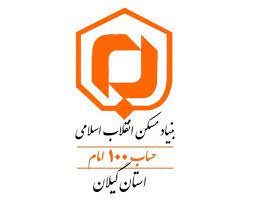 الف: موضوع و مشخصات پروژه: 32 پروژه اجرای طرح هادی در روستاهای استان گیلانب- شرایط پیشنهاد دهندگان:- دارا بودن صلاحیت در رشتههای راه  و ترابری و ساختمان و ابنیه- اولویت در انتخاب سرمایه گذار دارای سابقه موفق و مورد تایید توسط بنیاد مسکن انقلاب اسلامی گیلان براساس اجرای پروژه های مشابه و همچنین سرمایه گذار بومی می باشد.ج- محل و زمان تحویل دریافت اسناد فراخوان و تحویل آن: پیشنهاد دهندگان می توانند از تاریخ درج آگهی فراخوان به مدت 3 روز نسبت به دریافت اسناد از پایگاه اطلاع رسانی بنیاد مسکن انقلاب اسلامی گیلان به آدرس  http://gilan.bonyadmaskan.irاقدام نمایند.آخرین مهلت تحویل اسناد بیانگر صلاحیت سرمایه گذار شامل بخش اسناد فنی شامل گواهی صلاحیت رتبه بندی – سوابق کاری مشابه و .... و همچنین بخش اسناد مالی(اسنادمثبته در خصوص توانایی مالی سرمایه گذار) تا تاریخ 07/09/1402 به دبیرخانه بنیاد مسکن انقلاب اسلامی گیلان واقع در رشت  خیابان امام خمینی نرسیده به میدان گیل می باشد.روابط عمومی بنیاد مسکن انقلاب اسلامی استان گیلان